Atividade de Inglês - 4º AnoCatanduvas, November 17th 2020                                                                    4º ano VespertinoToday is Tuesday Catanduvas, November 19th 2020Today is Thursday                                      4º ano MatutinoHolidays – ComemoraçõesATIVIDADE 1 – Ligue a data comemorativa ao dia que a mesma é celebrada nos Estados Unidos.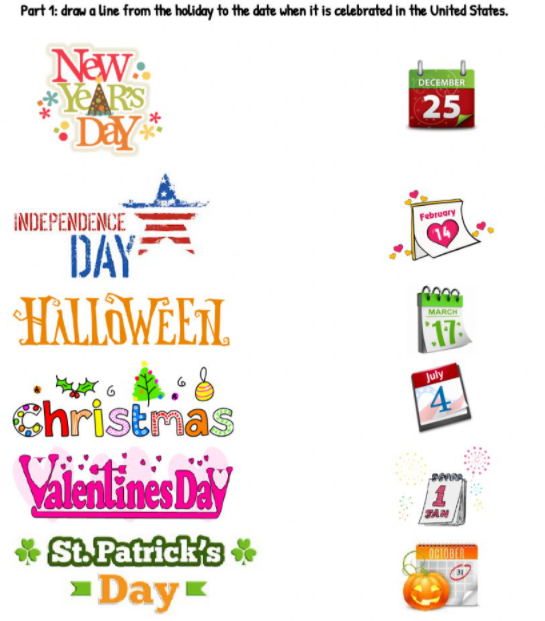 Escola Municipal de Educação Básica Augustinho Marcon.Catanduvas, novembro de 2020.Diretora: Tatiana Bittencourt Menegat. Assessora Técnica Pedagógica: Maristela Apª. Borella Baraúna.Assessora Técnica Administrativa: Margarete Petter Dutra.Professora: Jaqueline Demartini.Aluno(a):Disciplina: Inglês